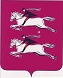 АДМИНИСТРАЦИЯ ДЯДЬКОВСКОГО СЕЛЬСКОГО ПОСЕЛЕНИЯ КОРЕНОВСКОГО РАЙОНАПОСТАНОВЛЕНИЕот 00.00.2024                                                                                                                             №00ст.ДядьковскаяО внесении изменений в постановление администрации Дядьковского сельского поселения Кореновского района от 28 марта 2023 года № 36 «Об утверждении Порядка создания и использования, в том числе на платной основе, парковок (парковочных мест), расположенных на автомобильных дорогах общего пользования местного значения Дядьковскогосельского поселения Кореновского района»С целью приведения нормативных правовых актов администрации Дядьковского сельского поселения Кореновского района в соответствие с действующим законодательством, администрация Дядьковского сельского поселения Кореновского района   п о с т а н о в л я е т:1.Внести в приложение к постановлению администрации Дядьковского сельского поселения Кореновского района от 28 марта 2023 года № 36 «Об утверждении Порядка создания и использования, в том числе на платной основе, парковок (парковочных мест), расположенных на автомобильных дорогах общего пользования местного значения Дядьковского сельского поселения Кореновского района» изменения, изложив абзац 3 подпункта6.14, пункта 6 в следующей редакции:	« информация о транспортных средствах, управляемых инвалидами I, II III групп, а также транспортных средствах, перевозящих таких инвалидов и (или) детей-инвалидов и транспортных средств, перевозящих таких инвалидов и (или) детей-инвалидов, должна быть размещена в государственной информационной системе "Единая централизованная цифровая платформа в социальной сфере".На указанных транспортных средствах должен быть установлен опознавательный знак "Инвалид.".          2. Общему отделу администрации Дядьковского сельского поселения Кореновского района (Пегиной) обеспечить опубликование и размещение настоящего постановления на официальном сайте администрации  Дядьковского сельского поселения Кореновского района в  информационно- телекоммуникационной сети «Интернет».3. Постановление вступает в силу после его официального опубликования.Глава Дядьковского сельского поселения Кореновского района                                                                               О.А.Ткачева